SERVICE OF UNITY AND CELEBRATIONJuly 24, 2016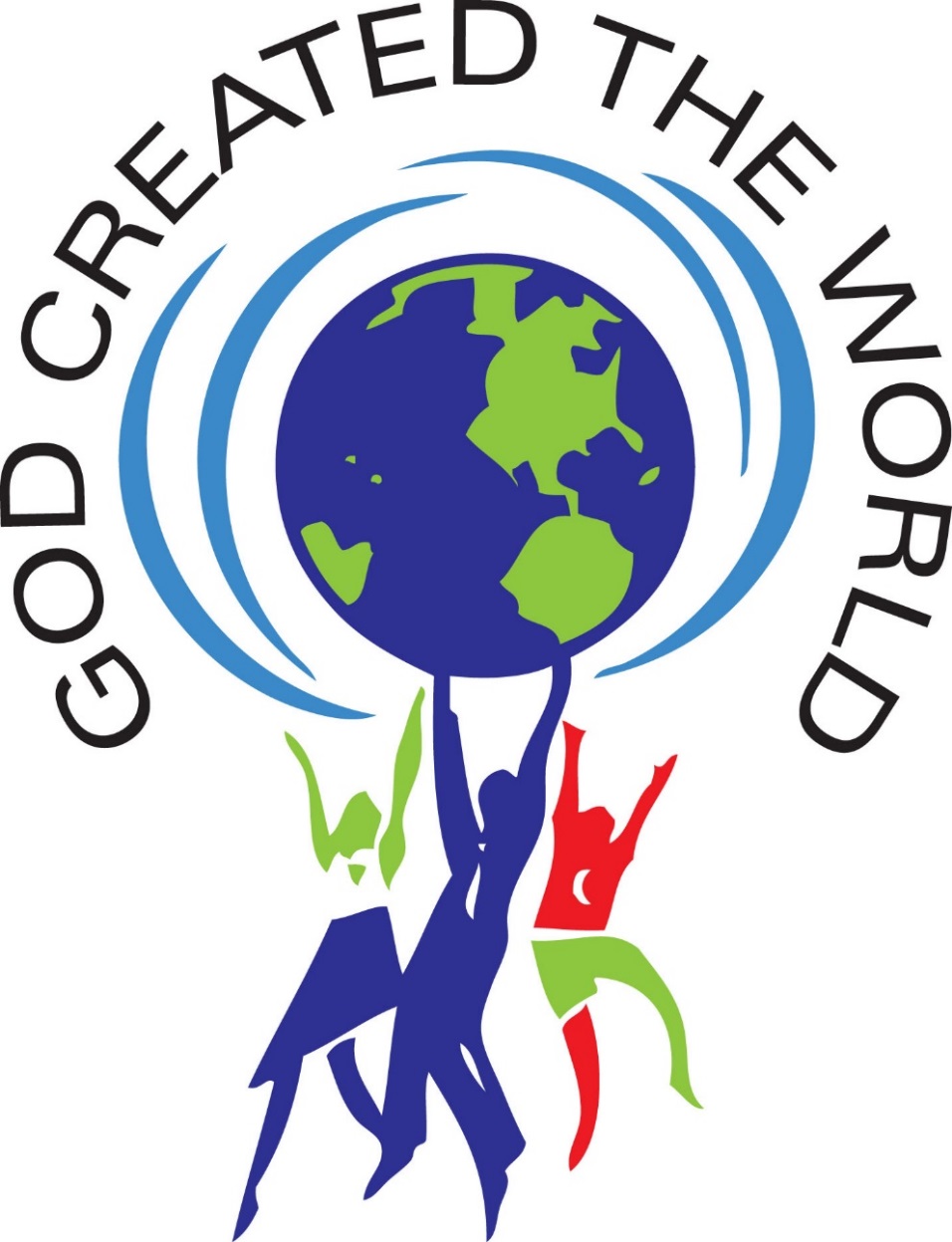 Joint worship service with members of Faithand University Lutheran ChurchesSunday, July 24, 2016Tenth Sunday after PentecostHoly CommunionA Celebration of CreationPRELUDE“This Is My Father’s World”			    M. Hayes; M. KimGatheringThe Holy Spirit calls us together as the people of God.The assembly stands.Gathering Song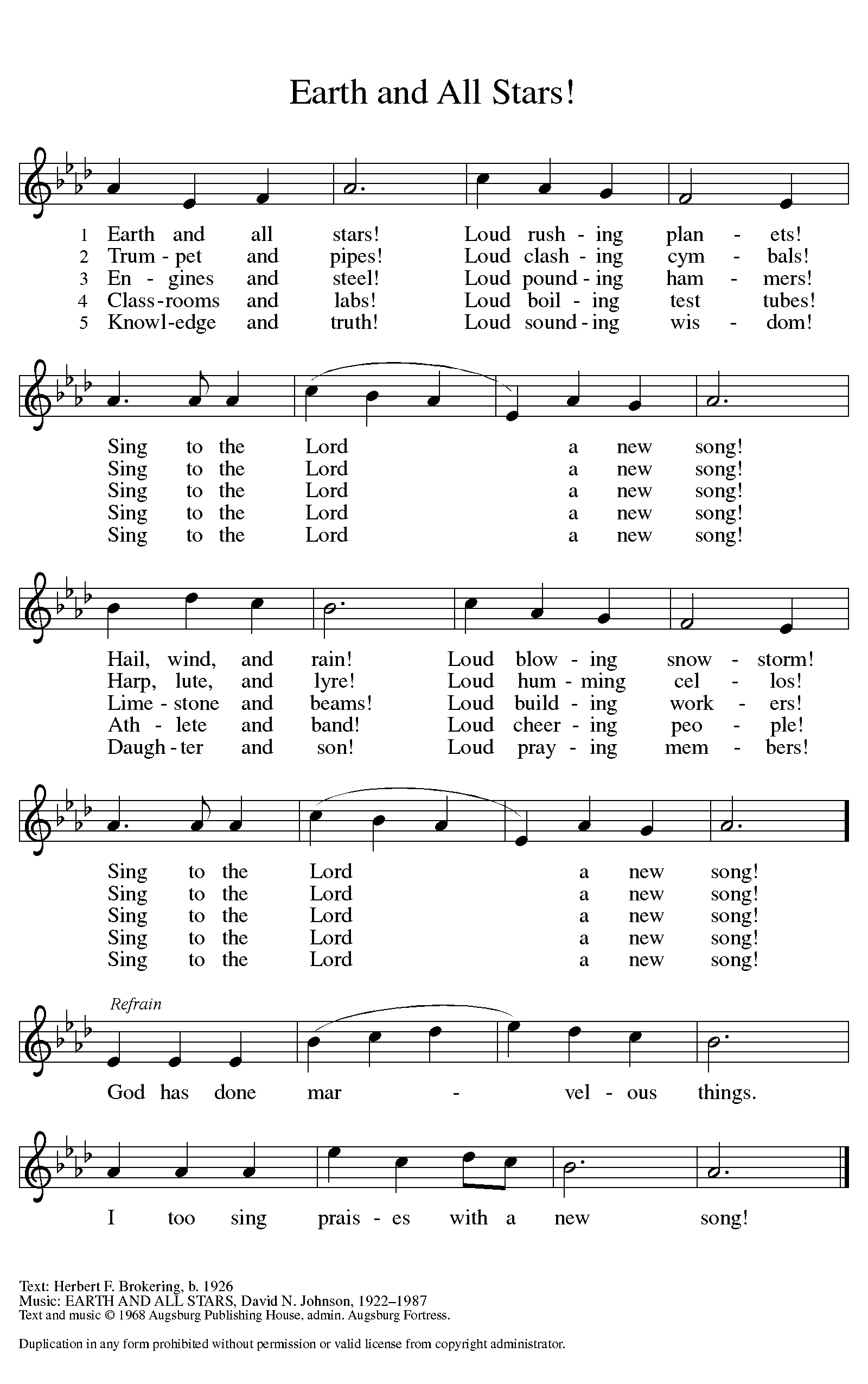     Text and music printed under OneLicense.net license A-708005GreetingDuring this time, the presiding minister and the assembly greet each other.The grace of our Lord Jesus Christ, the love of God,and the communion of the Holy Spirit be with you all.And also with you.Kyrie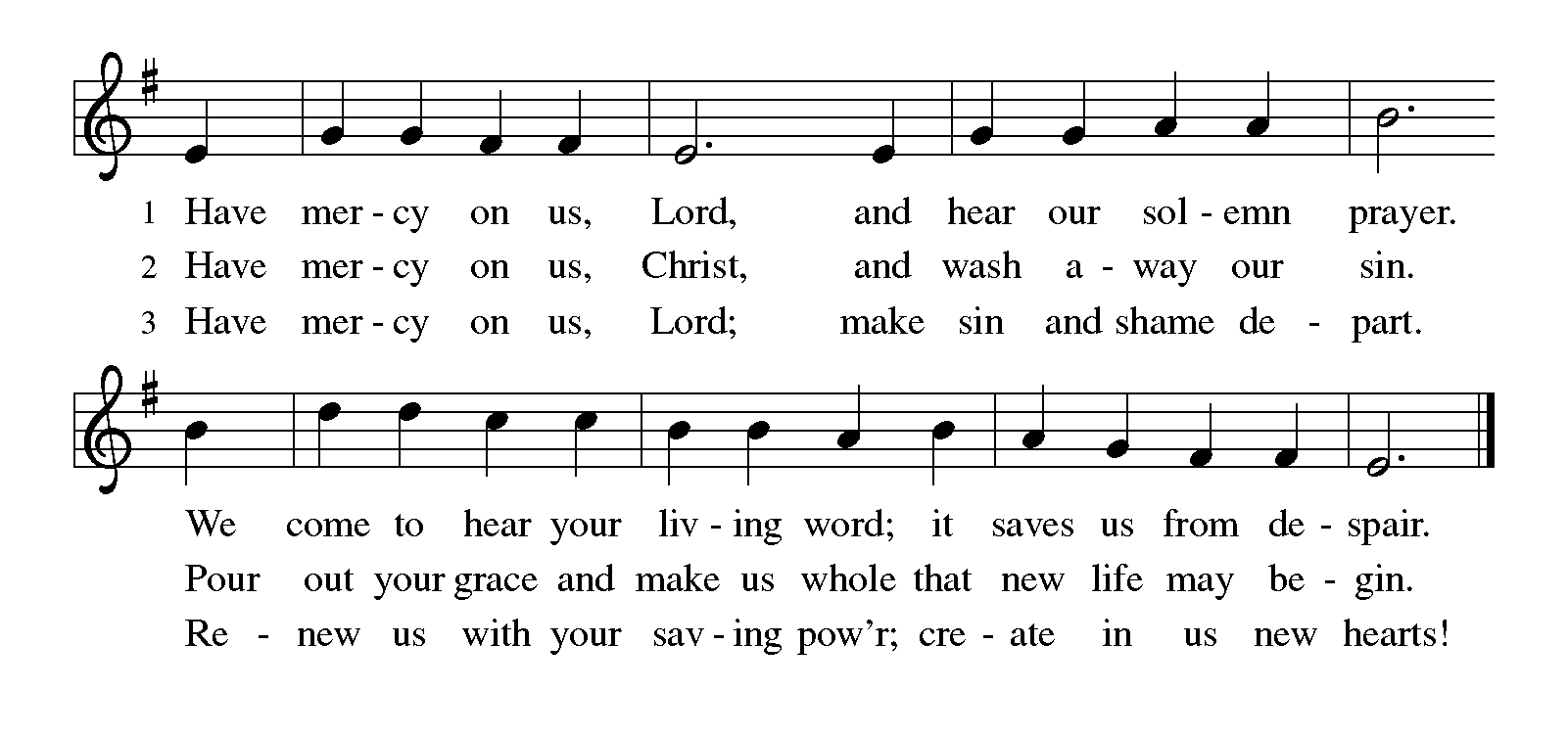 -4-Canticle of Praise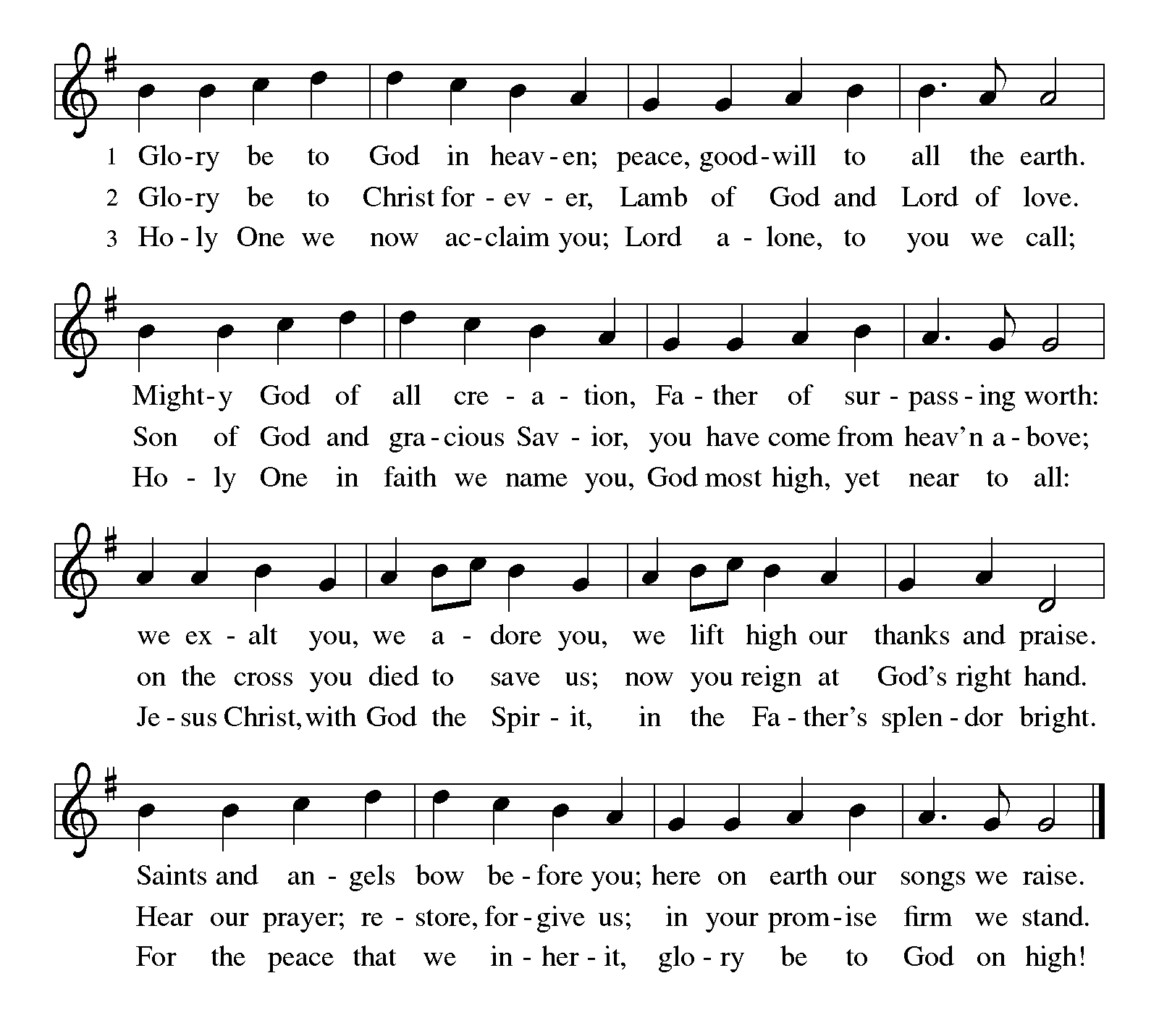       Prayer of the Day      Let us pray.God of unchangeable power, when you fashioned the world the morning stars sang together and the host of heaven shouted for joy; open our eyes to the wonders of creation and teach us to use all things for good, to the honor of your glorious name; through Jesus Christ our Lord. Amen. The assembly may be seated.-5-WordGod speaks to us in scripture reading, preaching, and song.First Reading: Genesis 1:1-25The reading is announced.A reading from Genesis.1In the beginning when God created the heavens and the earth, 2the earth was a formless void and darkness covered the face of the deep, while a wind from God swept over the face of the waters. 3Then God said, "Let there be light"; and there was light. 4And God saw that the light was good; and God separated the light from the darkness. 5God called the light Day, and the darkness he called Night. And there was evening and there was morning, the first day.
6And God said, "Let there be a dome in the midst of the waters, and let it separate the waters from the waters." 7So God made the dome and separated the waters that were under the dome from the waters that were above the dome. And it was so. 8God called the dome Sky. And there was evening and there was morning, the second day.
9And God said, "Let the waters under the sky be gathered together into one place, and let the dry land appear." And it was so. 10God called the dry land Earth, and the waters that were gathered together he called Seas. And God saw that it was good. 11Then God said, "Let the earth put forth vegetation: plants yielding seed, and fruit trees of every kind on earth that bear fruit with the seed in it." And it was so. 12The earth brought forth vegetation: plants yielding seed of every kind, and trees of every kind bearing fruit with the seed in it. And God saw that it was good. 13And there was evening and there was morning, the third day.-6-
14And God said, "Let there be lights in the dome of the sky to separate the day from the night; and let them be for signs and for seasons and for days and years, 15and let them be lights in the dome of the sky to give light upon the earth." And it was so. 16God made the two great lights — the greater light to rule the day and the lesser light to rule the night — and the stars. 17God set them in the dome of the sky to give light upon the earth, 18to rule over the day and over the night, and to separate the light from the darkness. And God saw that it was good. 19And there was evening and there was morning, the fourth day.
20And God said, "Let the waters bring forth swarms of living creatures, and let birds fly above the earth across the dome of the sky." 21So God created the great sea monsters and every living creature that moves, of every kind, with which the waters swarm, and every winged bird of every kind. And God saw that it was good. 22God blessed them, saying, "Be fruitful and multiply and fill the waters in the seas, and let birds multiply on the earth." 23And there was evening and there was morning, the fifth day.
24And God said, "Let the earth bring forth living creatures of every kind: cattle and creeping things and wild animals of the earth of every kind." And it was so. 25God made the wild animals of the earth of every kind, and the cattle of every kind, and everything that creeps upon the ground of every kind. And God saw that it was good.The reading is concluded:The word of the LordThe assembly responds:Thanks be to God.-7-PSALM: Psalm 8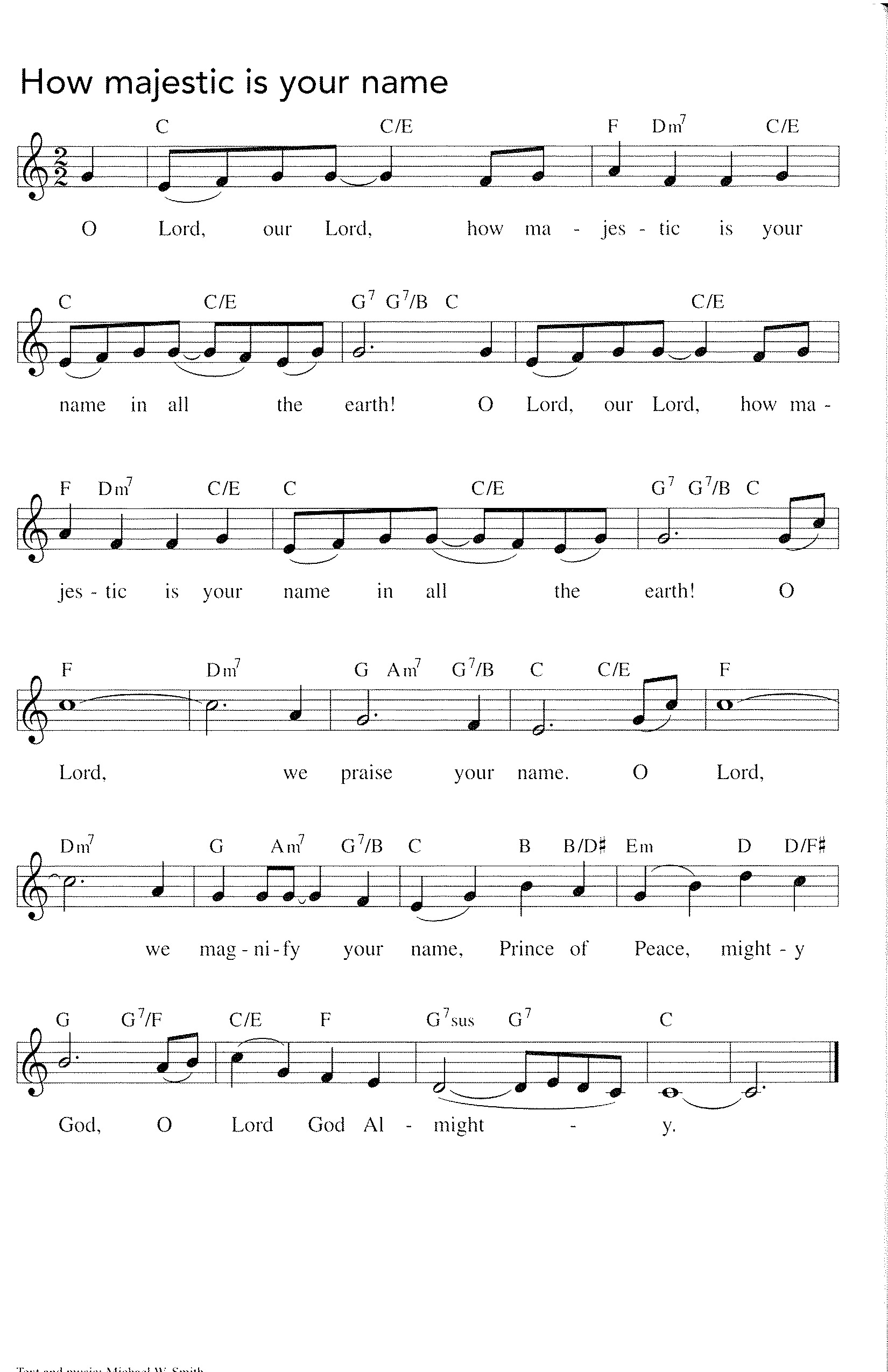 Text and music: Michael W. SmithText and music © 1981 Meadowgreen Music Co., admin. EMI Christian Music PublishingText and music printed under CCLI license 720217-8-Second Reading: Romans 1:18-23The reading is announced.A reading from Romans.18For the wrath of God is revealed from heaven against all ungodliness and wickedness of those who by their wickedness suppress the truth. 19For what can be known about God is plain to them, because God has shown it to them. 20Ever since the creation of the world his eternal power and divine nature, invisible though they are, have been understood and seen through the things he has made. So they are without excuse; 21for though they knew God, they did not honor him as God or give thanks to him, but they became futile in their thinking, and their senseless minds were darkened. 22Claiming to be wise, they became fools; 23and they exchanged the glory of the immortal God for images resembling a mortal human being or birds or four-footed animals or reptiles.The reading is concluded:The word of the LordThe assembly responds:Thanks be to God.The assembly stands to welcome the gospel.-9-GOSPEL ACCLAMATION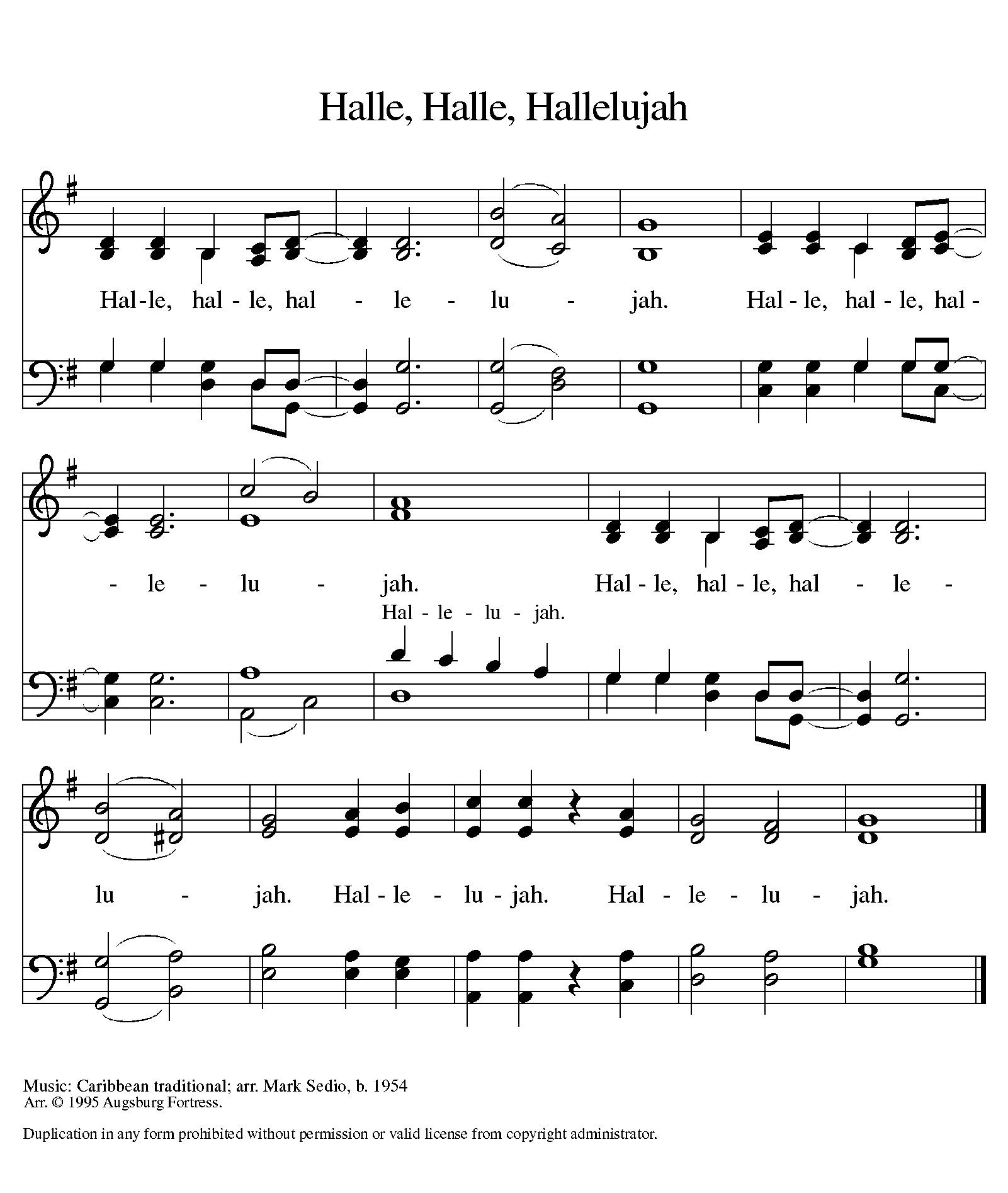    Arrangement printed under OneLicense.net license A-708005-10-Gospel: John 1:1-14The gospel is announced.The holy gospel according to John.Glory to you, O Lord.1In the beginning was the Word, and the Word was with God, and the Word was God. 2He was in the beginning with God. 3All things came into being through him, and without him not one thing came into being. What has come into being 4in him was life, and the life was the light of all people. 5The light shines in the darkness, and the darkness did not overcome it.
6There was a man sent from God, whose name was John. 7He came as a witness to testify to the light, so that all might believe through him. 8He himself was not the light, but he came to testify to the light. 9The true light, which enlightens everyone, was coming into the world.
10He was in the world, and the world came into being through him; yet the world did not know him. 11He came to what was his own, and his own people did not accept him. 12But to all who received him, who believed in his name, he gave power to become children of God, 13who were born, not of blood or of the will of the flesh or of the will of man, but of God.
14And the Word became flesh and lived among us, and we have seen his glory, the glory as of a father's only son, full of grace and truth. The gospel concludes:The gospel of the Lord.Praise to you, O Christ.The assembly may be seated.CHILDREN'S MESSAGESermon-11-The assembly stands to proclaim the word of God in song.Hymn of the Day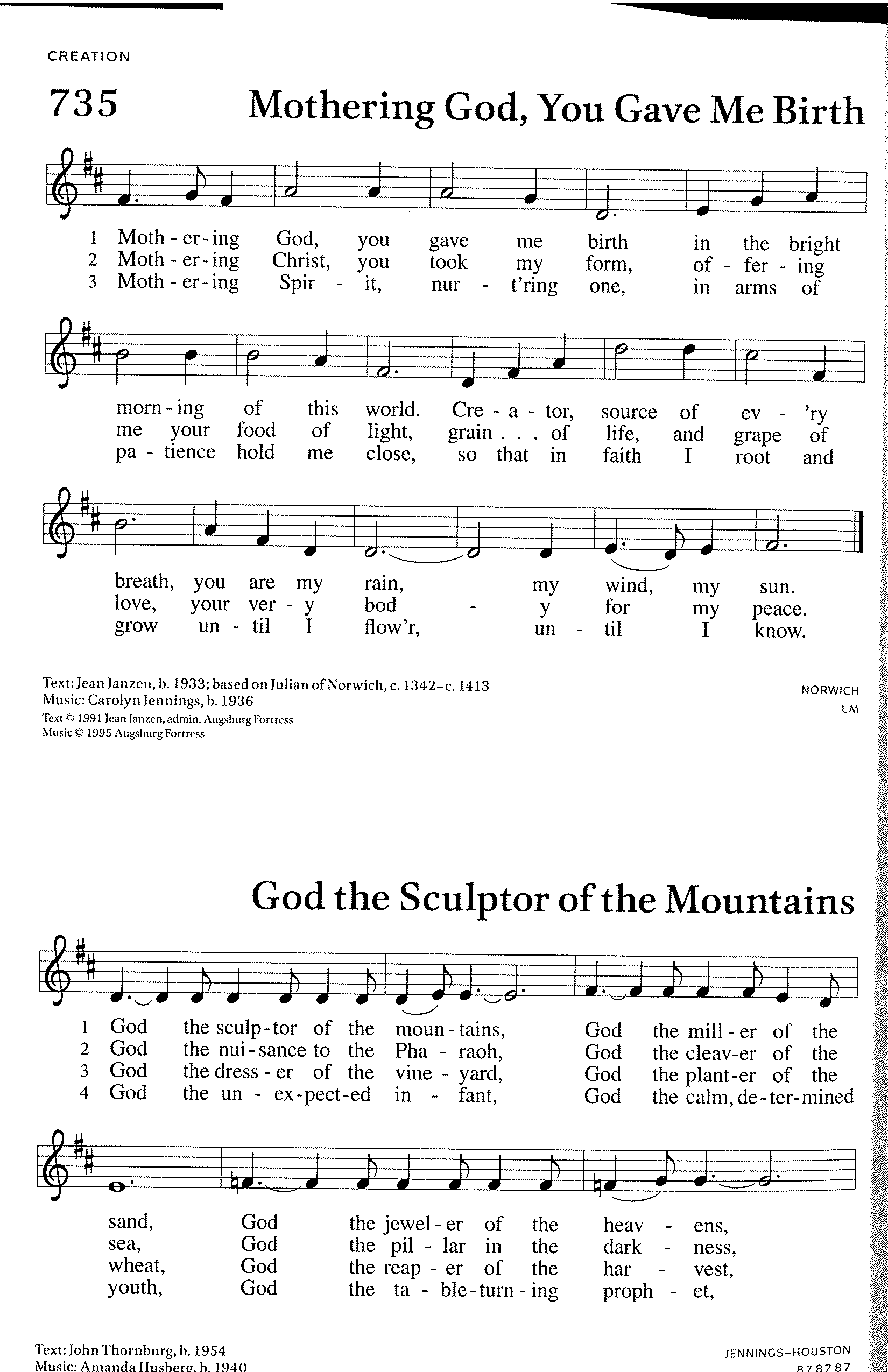 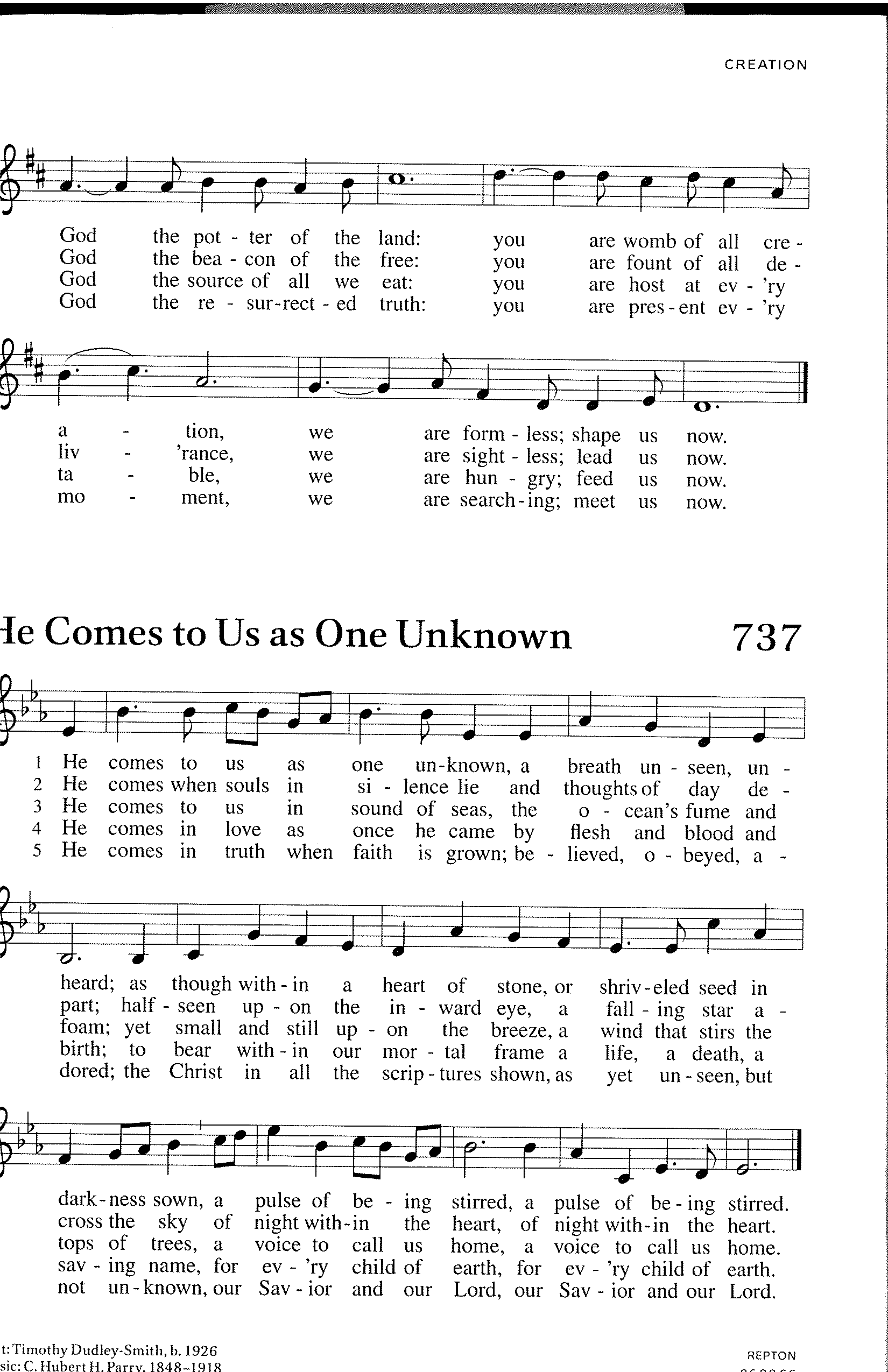 -12-The Sacrament of Holy BaptismStandPresentation:		 P:	God, who is rich in mercy and love, gives us a new birth into a living hope through the sacrament of baptism. By water and the Word God delivers us from sin and death and raises us to new life in Jesus Christ. We are united with all the baptized in the one body of Christ, anointed with the gift of the Holy Spirit, and joined in God's mission for the life of the world.R:	I present Zoey Lou Miller for baptism.P:	Called by the Holy Spirit, trusting in the grace and love of God, do you desire to have your child baptized into Christ?R:	I do.P:	As you bring your child to receive the gift of baptism, you are entrusted with responsibilities: to live with her among God's faithful people, bring her to the word of God and the holy supper, teach her the Lord's Prayer, the Creed, and the Ten Commandments, place in her hands the holy scriptures, and nurture her in faith and prayer, so that your child may learn to trust God, proclaim Christ through word and deed, care for others and the world God made, and work for justice and peace. Do you promise to help your child grow in the Christian faith and life?R:	I do.P:	Sponsors, do you promise to nurture this child in the Christian faith as you are empowered by God's Spirit, and to help her live in the covenant of baptism and in communion with the church?R:	I do.P:	People of God, do you promise to support Zoey and pray for her in her new life in Christ?C:	We do.-13-Profession of Faith:P:	I ask you to profess your faith in Christ Jesus, reject sin, and confess the faith of the Church. Do you renounce the devil, and all the forces that defy God?C:	I renounce them.P:	Do you renounce the powers of this world that rebel against God?C:	I renounce them.P:	Do you renounce the ways of sin that draw you from God?C:	I renounce them.P:	Do you believe in God the Father?C:	I believe in God, the Father almighty,	creator of heaven and earth.P:	Do you believe in Jesus Christ, the Son of God?C:	I believe in Jesus Christ, God's only Son, our Lord,	who was conceived by the Holy Spirit,	born of the virgin Mary,	suffered under Pontius Pilate,	was crucified, died, and was buried;	he descended to the dead.On the third day he rose again;	he ascended into heaven,	he is seated at the right hand of the Father,and he will come to judge the living and the dead.P:	Do you believe in God the Holy Spirit?C:	I believe in the Holy Spirit, 		the holy catholic Church, 		the communion of saints, 		the forgiveness of sins, 		the resurrection of the body, 		and the life everlasting. Amen-14-SitThanksgiving at the Font:P:	The Lord be with you.C:	And also with you.P:	Let us give thanks to the Lord our God.C:	It is right to give our thanks and praise.P:	We give you thanks, O God, for in the beginning your Spirit moved over the waters and by your Word you created the world, calling forth life in which you took delight. Through the waters of the flood you delivered Noah and his family, and through the sea you led your people Israel from slavery into freedom. At the river Jordan your Son was baptized by John and anointed with the Holy Spirit. By the baptism of Jesus' death and resurrection you set us free from the power of sin and death and raise us up to live in you. Pour out your Holy Spirit, the power of your living Word, that those who are washed in the waters of baptism may be given new life. To you be given honor and praise through Jesus Christ our Lord, in the unity of the Holy Spirit, now and forever.C:	Amen.Baptism:P:	Zoey Lou Miller, you are baptized in the name of the Father, and of the Son, and of the Holy Spirit. C:	Amen.P:	You belong to Christ, in whom you have been baptized. Alleluia. Let us pray. We give you thanks, O God, that through water and the Holy Spirit you give your daughters and sons new birth, cleanse them from sin, and raise them to eternal life. Sustain Zoey with the gift of your Holy Spirit: the spirit of wisdom and understanding, the spirit of counsel and might, the spirit of knowledge and the fear of the Lord, the spirit of joy in your presence, both now and forever.C:	Amen.P:	Zoey, child of God, you have been sealed by the Holy Spirit and marked with the cross of Christ forever.C:	Amen.-15-Welcome:A:	Let your light so shine before others that they may see your good works and glorify your father in heaven.StandP:	Let us welcome the newly baptized.C:	We welcome you into the body of Christ and into the mission we share: join us in giving thanks and praise to God and bearing God's creative and redeeming word to all the world.PraYERS – LITANY FOR CREATIONLet us name before God the wonders of creation, pleading for their protection, healing and renewal through the life-giving power of the Spirit.The Cantor will begin by singing through one verse, simply singing “God, renew,” and the people respond, “God, renew.”The cantor then sings out parts of creation (based on Psalm 104), and the people respond, “God, renew.”After several verses, the refrain “For the healing of creation, we pray to you, O God” is sung as a call-and-response.The assembly may be seated.-16-MealGod feeds us with the presence of Jesus Christ.OFFERINGAn offering is gathered for the mission of Michigan Interfaith Power & Light.“Touch the Earth Lightly”			        arr. A. D. MillerJanine Novenske Smith, soloThe assembly stands.Offering PrayerLet us pray.God of all creation, all you have made is good, and your love endures forever. You bring forth bread from the earth and fruit from the vine. Nourish us with these gifts, that we might be for the world signs of your gracious presence in Jesus Christ, our Savior and Lord.  Amen.Great ThanksgivingDialogueThe Lord be with you.		And also with you.Lift up your hearts.		We lift them to the Lord.Let us give thanks to the Lord our God.It is right to give our thanks and praise.-17-PrefaceThe presiding minister continues:It is indeed right, our duty and our joy, that we should at all times and in all places give thanks and praise to you, almighty and merciful God, through our Savior Jesus Christ; who on this day overcame death and the grave, and by his glorious resurrection opened to us the way of everlasting life.And so, with all the choirs of angels, with the church on earth and the hosts of heaven, we praise your name and join their unending hymn:Holy, Holy, Holy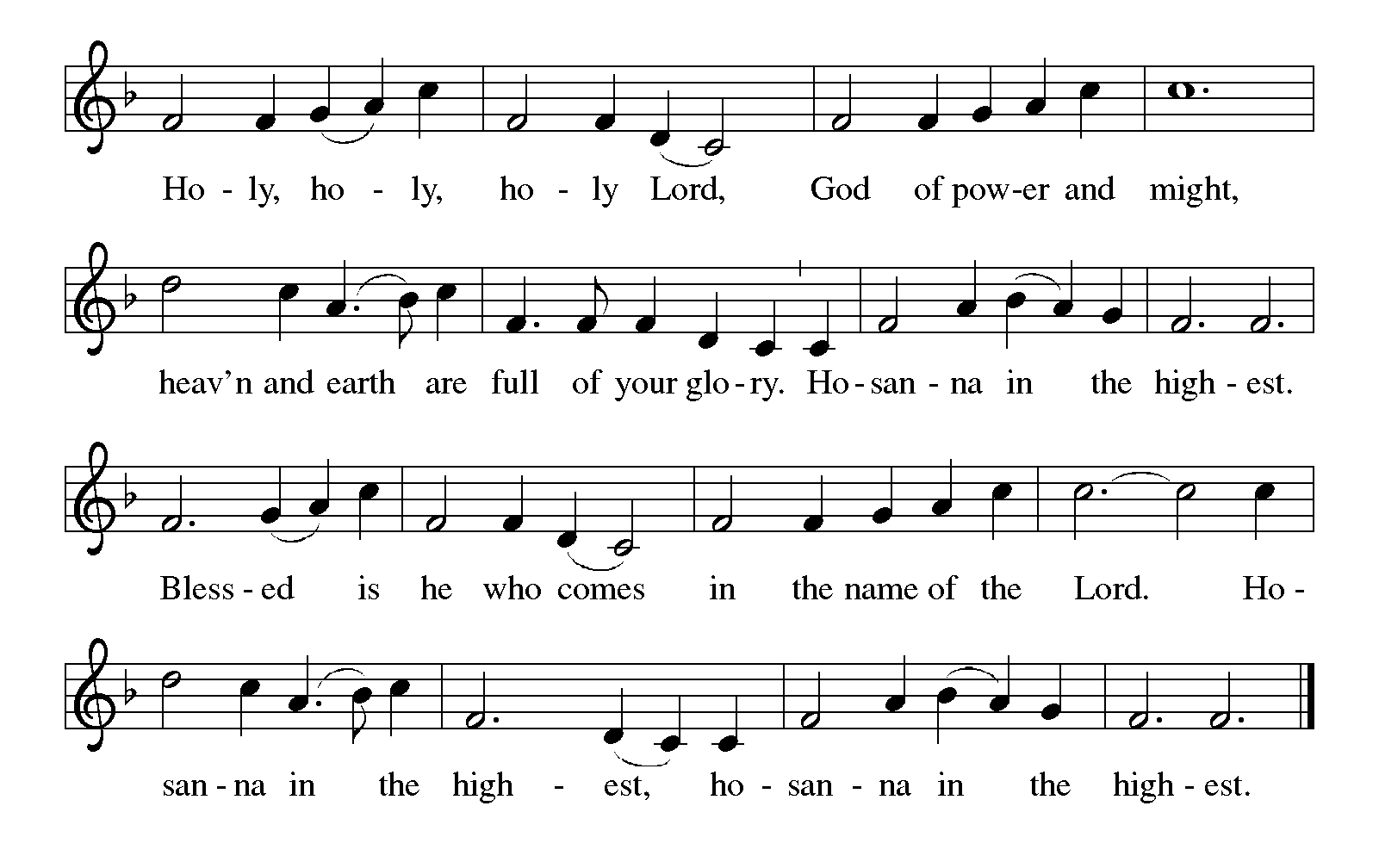 -18-      Thanksgiving at the TableHoly God, holy and mighty, holy and immortal:you we praise and glorify, you we worship and adore.You formed the earth from chaos;you encircled the globe with air;you created fire for warmth and light;you nourish the lands with water.You molded us in your image, andwith mercy higher than the mountains,with grace deeper than the seas, you blessed the Israelites and cherished them as your own.That also we, estranged and dying,might be adopted to live in your Spirit, youcalled to us through the life and death of Jesus.In the night in which he was betrayed, our Lord Jesus took bread, and gave thanks;broke it, and gave it to his disciples, saying:Take and eat; this is my body, given for you.Do this for the remembrance of me.Again, after supper, he took the cup, gave thanks,and gave it for all to drink, saying:This cup is the new covenant in my blood, shedfor you and for all people for the forgiveness of sin.Do this for the remembrance of me.Together as the body of Christ, we proclaim the Lord’s death until he comes:Christ has died.Christ is risen.Christ will come again.With this bread and cup we remember your Son, the first-born of your new creation.We remember his life lived for others, and his death and resurrection, which renews the face of the earth.We await his coming, when, with the world made perfect through your wisdom, all our sins and sorrows will be no more.Amen. Come, Lord Jesus.Holy God, holy and merciful one, holy and compassionate, send upon us and this meal your Holy Spirit, whose breath revives us for life, whose fire rouses us to love.Enfold in your arms all who share this holy food.Nurture in us the fruits of the Spirit, that we may be a living tree, sharing your bounty with all the world.Amen. Come, Holy Spirit.Holy and benevolent God, receive our praise and petitions,as Jesus received the cry of the needy, and fill us with your blessing, until, needy no longer and bound to you in love,we feast forever in the triumph of the Lamb: through whom all glory and honor is yours, O God, O Living One, with the Holy Spirit, in your holy church, now and forever.Amen.Lord’s PrayerGathered into one by the Holy Spirit, let us pray as Jesus taught us.Our Father in heaven,hallowed be your name,your kingdom come,your will be done,on earth as in heaven.Give us today our daily bread.Forgive us our sinsas we forgive thosewho sin against us.Save us from the time of trialand deliver us from evil.For the kingdom, the power,and the glory are yours,now and forever. Amen.-20-Invitation to CommunionChrist invites you to a place of honor at this banquet.Welcome to the feast.The assembly may be seated. CommunionWhen giving the bread and cup, the communion ministers sayThe body of Christ, given for you.The blood of Christ, shed for you.and each person may respondAmen.Communion Song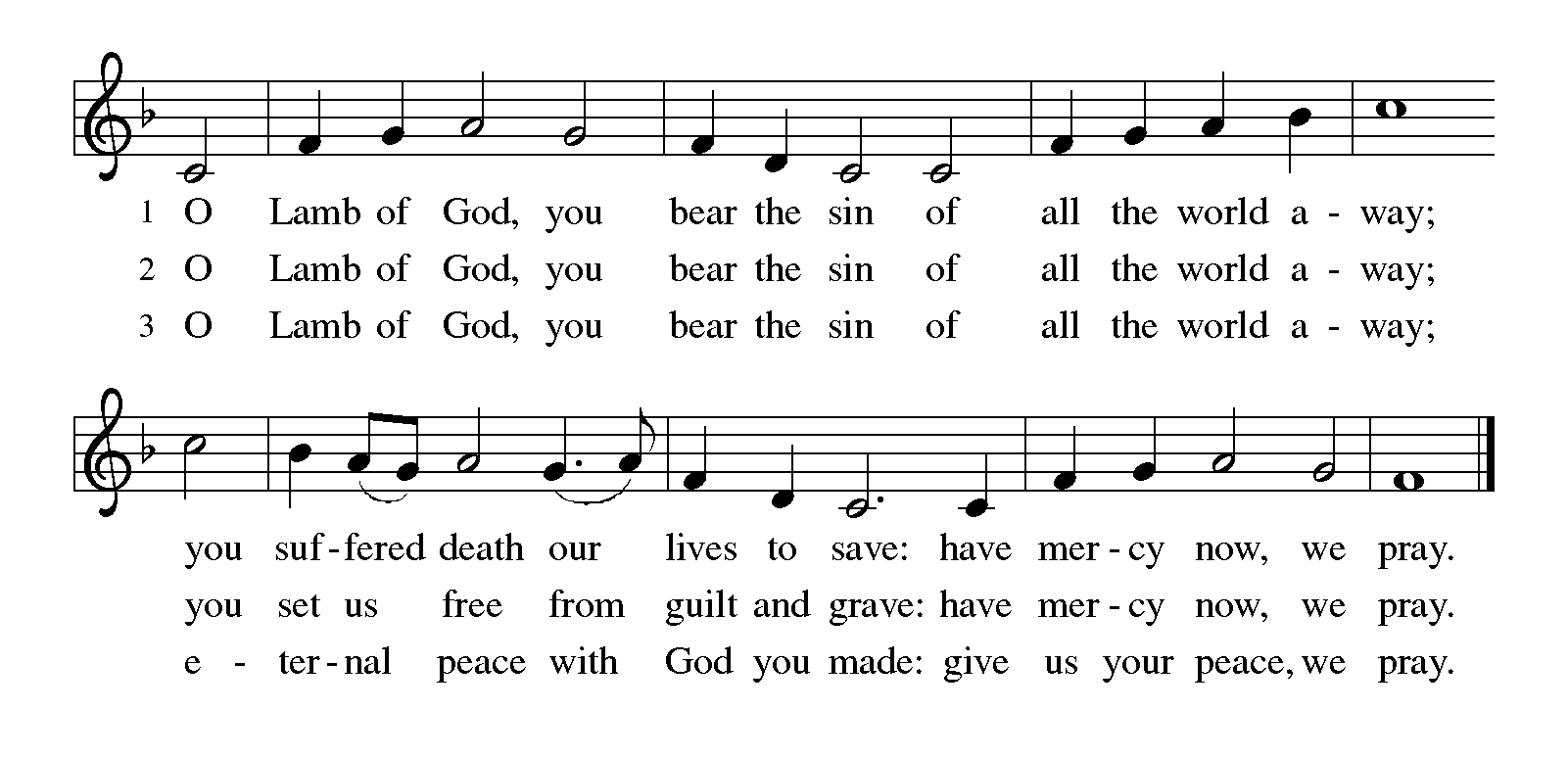 -21-CONGREGATIONAL SONG 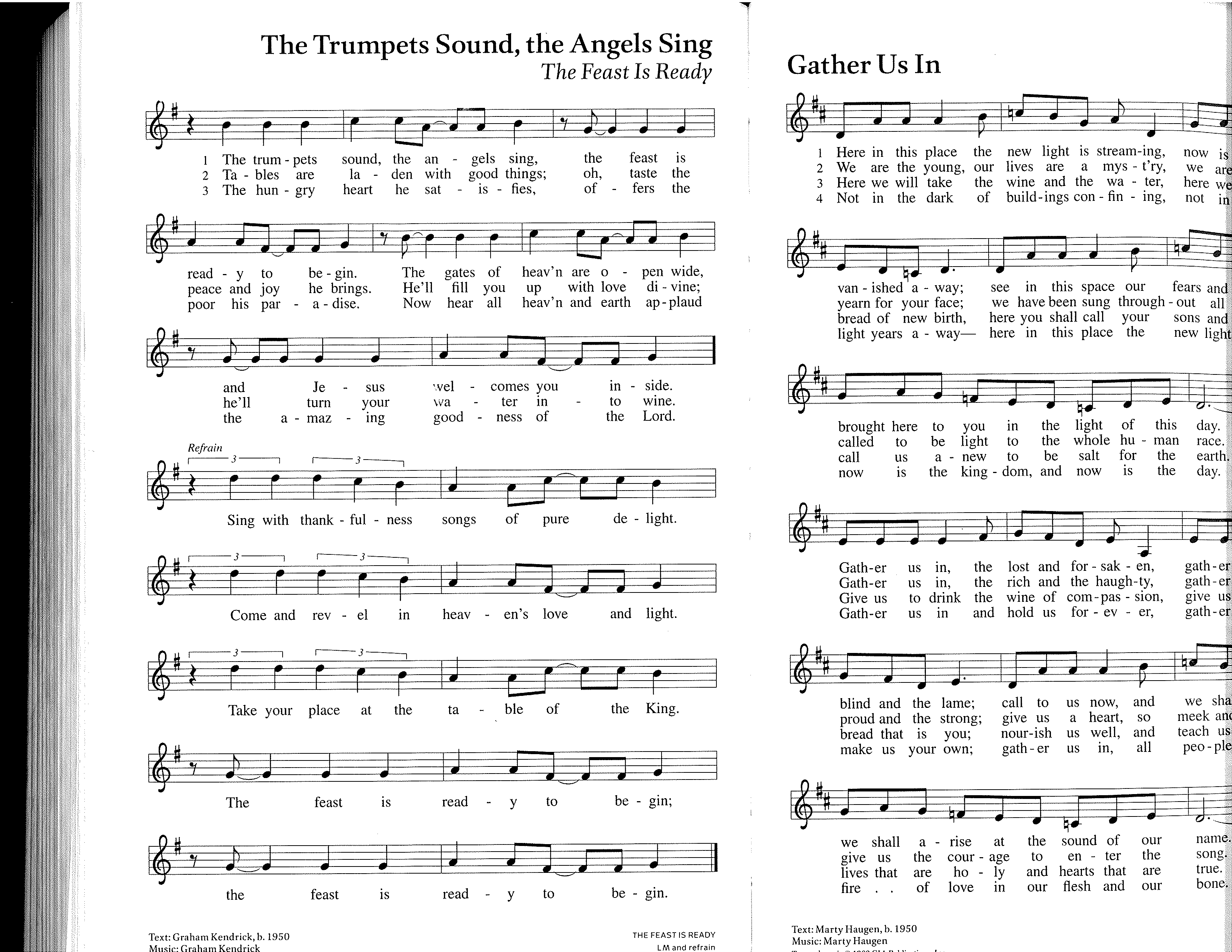 Text: Graham Kendrick, b. 1950Music: Graham KendrickText and music printed under CCLI license 720217CONGREGATIONAL SONG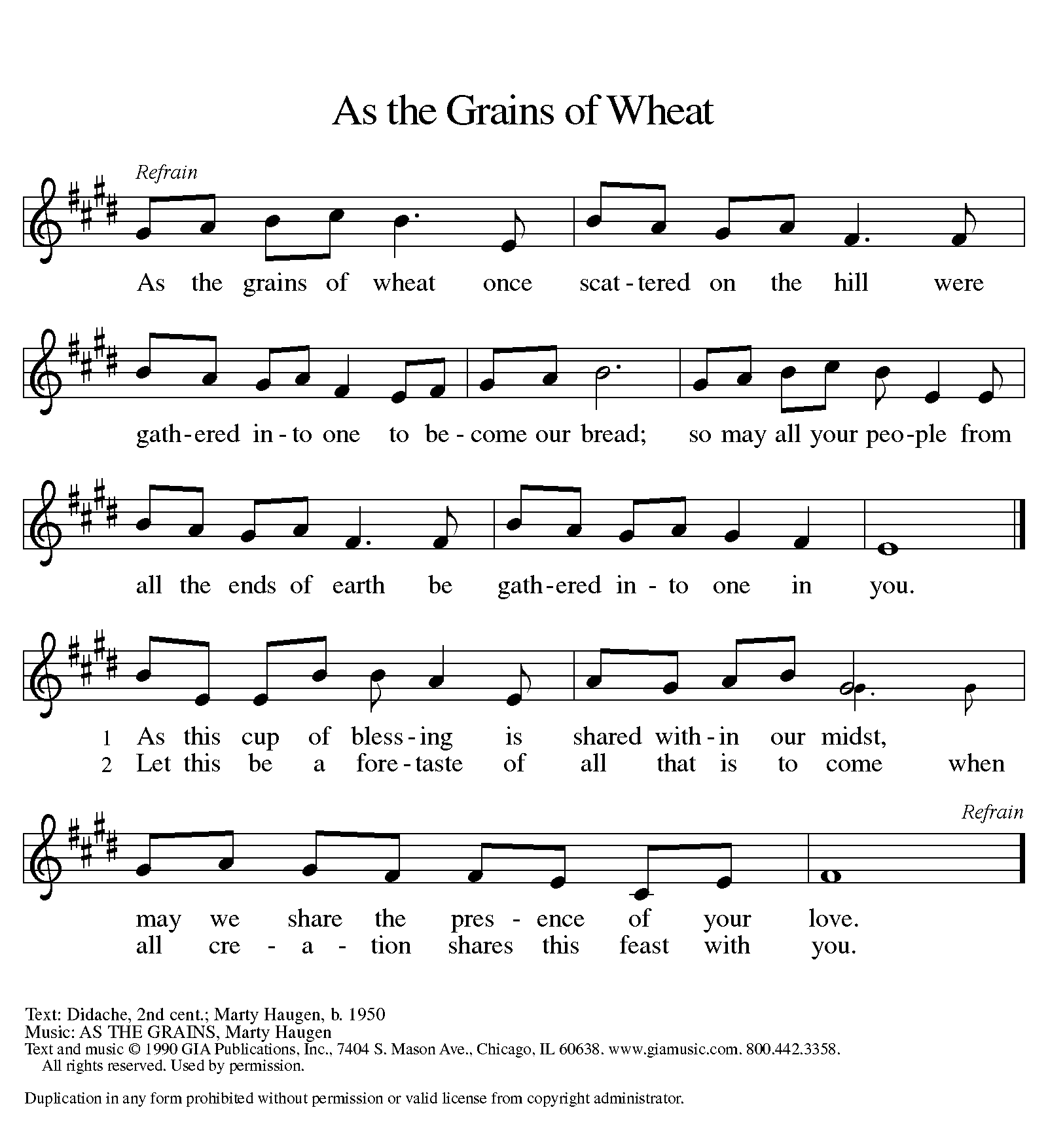 Text and music printed under OneLicense.net license A-708005-23-CONGREGATIONAL SONG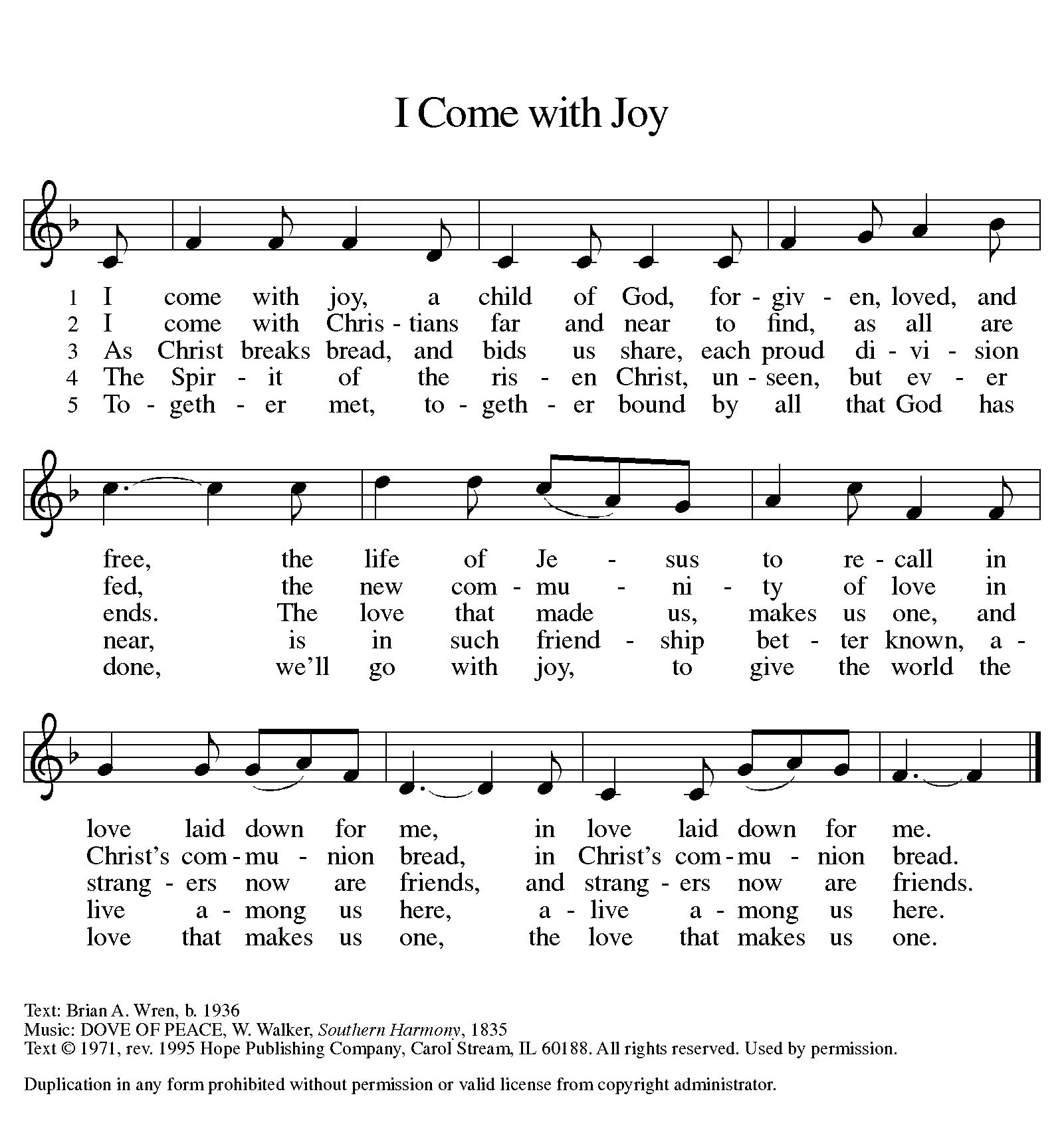    Text printed under CCLI license 720217-24-The assembly stands.The body and blood of our Lord Jesus Christstrengthen you and keep you in his grace.Amen.Prayer after CommunionLet us pray.O God, our life, our strength, our food, we give you thanks for sustaining us with the body and blood of your Son. By your Holy Spirit, enliven us to be his body in the world, that more and more we will give you praise and serve your earth and its many peoples, through Jesus Christ, our Savior and Lord.Amen.SendingGod blesses us and sends us in mission to the world.BlessingThe Lord bless you and keep you.The Lord’s face shine upon you with grace and mercy.The Lord look upon you with favorand ☩ give you peace.Amen.-25-Sending Song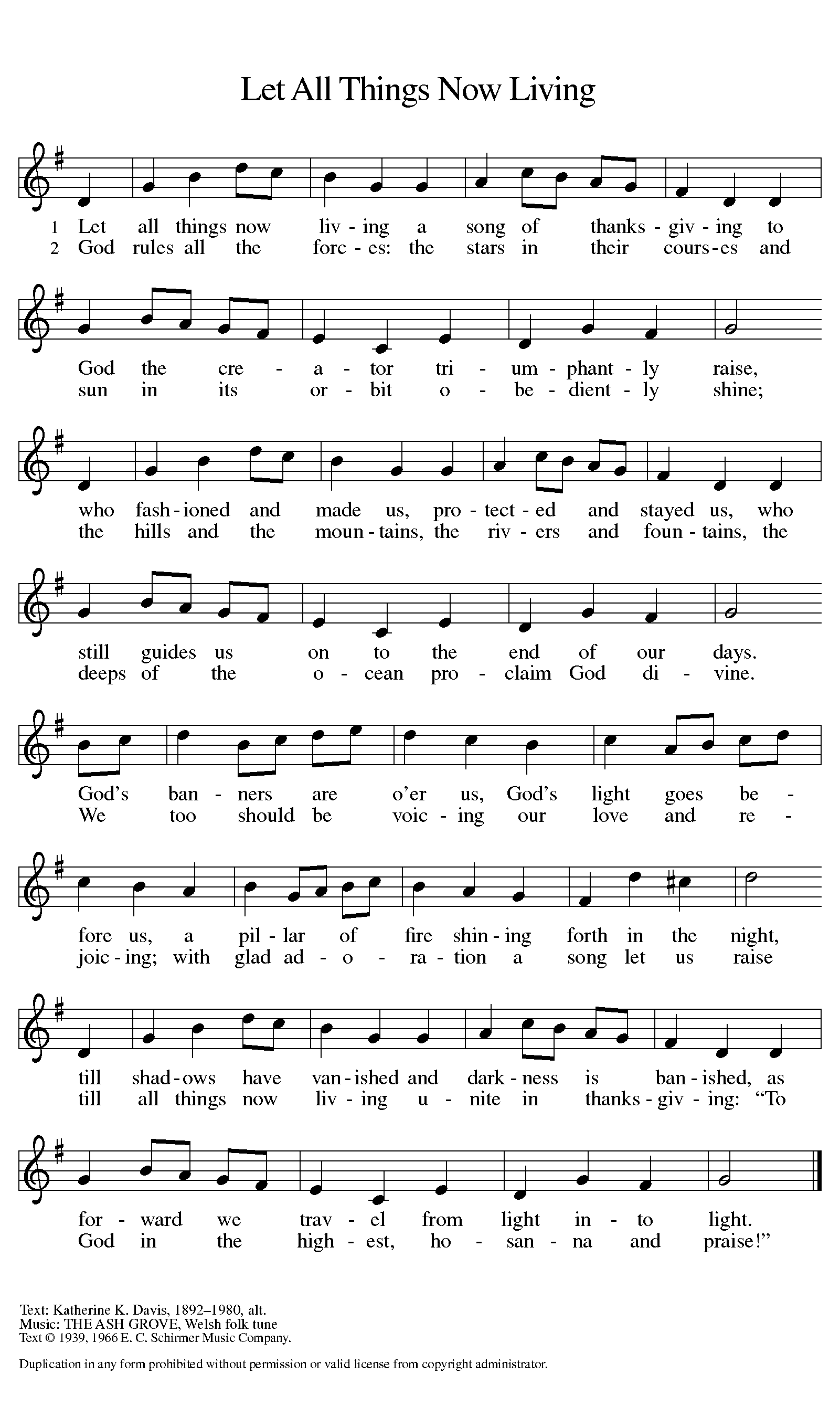 Text printed under OneLicense.net license A-708005DismissalGo in peace. Proclaim the good news.Thanks be to God.POSTLUDE“Praise Him! Praise Him!”				      M. HayesCopyright © 2016 Augsburg Fortress. All rights reserved. Reprinted by permission under Augsburg Fortress Liturgies Annual License #SAS000803.New Revised Standard Version Bible, copyright © 1989, Division of Christian Education of the National Council of the Churches of Christ in the United States of America. Used by permission. All rights reserved.Prayer of the Day source: A New Zealand Prayer Book, P. 569Preaching			             Rev. Dr. John D. Schleicher			Interim Pastor, University Lutheran ChurchCo-presiding				                   Rev. Sara Cogsil		        Associate Pastor, University Lutheran Church						   Rev. Ellen Schoepf				          Pastor, Faith Lutheran ChurchLiturgical Deacon					    Dan Sadler					 University Lutheran ChurchReader							  Ann Booren					 University Lutheran ChurchReader						     Rich Weingartner					          Faith Lutheran ChurchDirector of Music				         Kristie Wiggert					 University Lutheran Church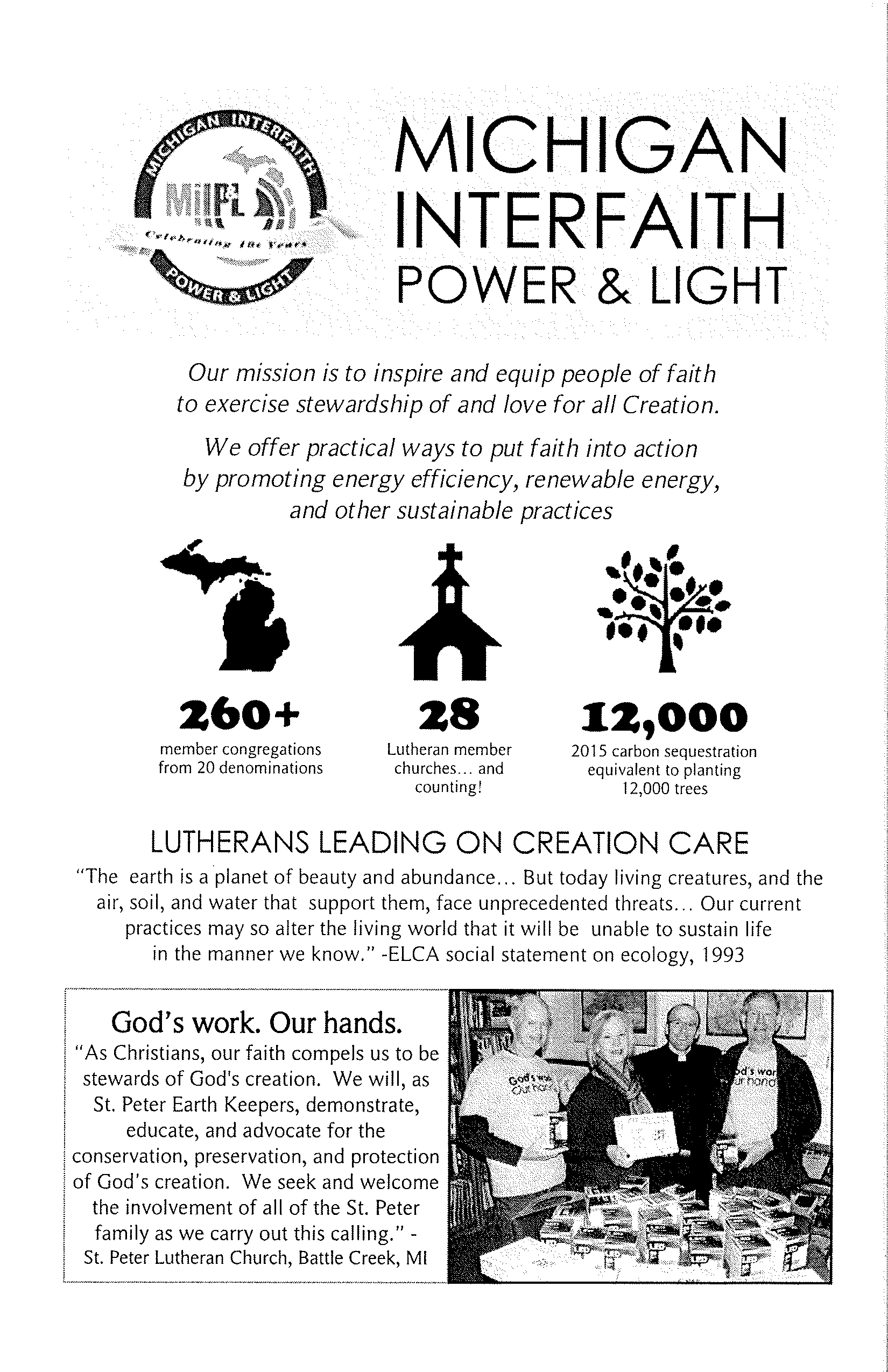 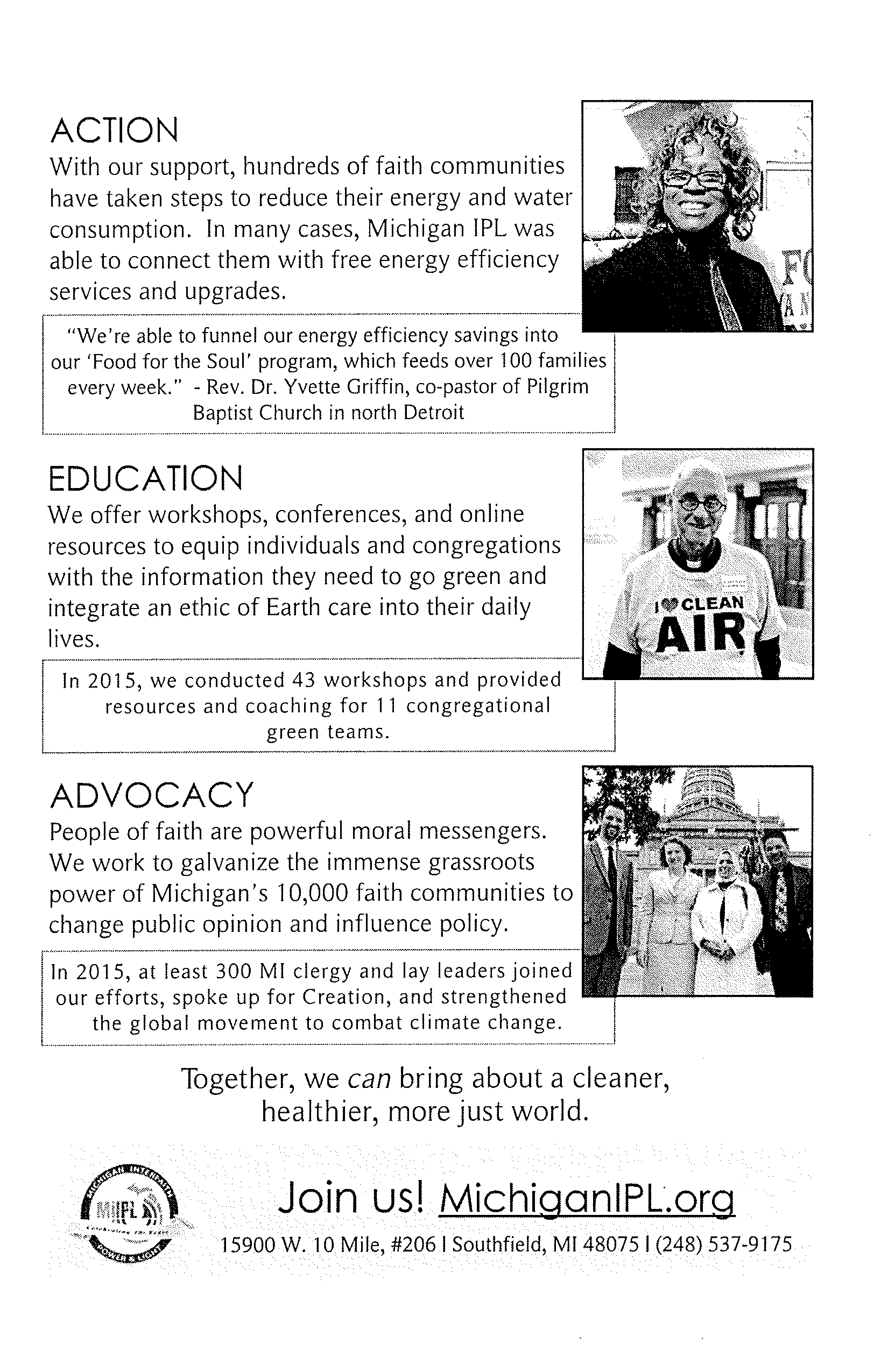 